ISTITUTO COMPRENSIVO “VIA RUGANTINO 91” – ROMA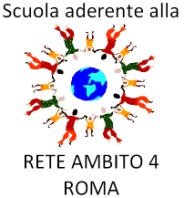 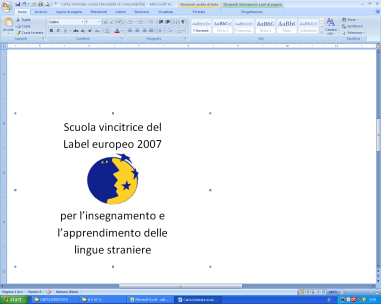 Scuola dell’Infanzia – Primaria – Secondaria di Primo GradoAl Dirigente Scolasticodell’I.C. Via del Rugantino 91RomaIl/La sottoscritto/a ___ nato/a a ___ il ___/___/______, residente a ___ (Prov. ___) in via ________________, in servizio presso questa Istituzione Scolastica in qualità di ______ a Tempo Determinato / IndeterminatoCHIEDEdi essere autorizzato/a a partecipare al  (segnare la voce che interessa):Titolo del dell’evento ______che si terrà a ______ il ___/___/______ riferimento circolare / protocollo n° ___ del ___/___/______RICHIESTA ISCRIZIONE:Note (*) ___________________Mod 15 PERSONALEAnno Scolastico20__/20__ATADOCENTE SCUOLAINFANZIARoma ___/___/______Anno Scolastico20__/20__ATADOCENTE SCUOLAPRIMARIARoma ___/___/______Anno Scolastico20__/20__ATADOCENTE SCUOLASECONDARIA DI PRIMO GRADOOGGETTO: Richiesta di autorizzazione a partecipare a corso, convegno, seminarioOGGETTO: Richiesta di autorizzazione a partecipare a corso, convegno, seminarioOGGETTO: Richiesta di autorizzazione a partecipare a corso, convegno, seminarioOGGETTO: Richiesta di autorizzazione a partecipare a corso, convegno, seminarioOGGETTO: Richiesta di autorizzazione a partecipare a corso, convegno, seminarioOGGETTO: Richiesta di autorizzazione a partecipare a corso, convegno, seminarioOGGETTO: Richiesta di autorizzazione a partecipare a corso, convegno, seminarioOGGETTO: Richiesta di autorizzazione a partecipare a corso, convegno, seminariocorso d’aggiornamentoseminarioconvegnoche venga effettuata dall’ufficio di segreteria dell’Istituto C.(SI RACCOMANDA DI COMUNICARE CON ANTICIPO)viene effettuata direttamente dall’interessato/a (*) allegati, esoneri, NB specificare se coincide con ore di servizio compresi team ed interteam (verranno scalati dalle ore di aggiornamento per il conteggio FIS)Firma________________________La veridicità della firma è confermata dall’indirizzo della posta elettronica presente nell’anagrafica della segreteria digitaleVISTO, SI AUTORIZZA ________________________